Směrnice o úplatě za vzdělání (školné) ve školním roce 2023/2024V souladu s § 123 odst. 4 zákona č. 561/2004., o předškolním, základním, středním, vyšším odborném a jiném vzdělávání (školský zákon) ve znění pozdějších předpisů a v souladu s vyhláškou č. 71/2005 Sb. o základním uměleckém vzdělávání, stanovuji výši úplaty za vzdělávání na Základní umělecké škole Milovice, příspěvkové organizaci na školní rok 2023/2024 takto:Úplata za vzdělávání ZUŠ Milovice 2023/2024Výše úplaty byla stanovena podle § 8 Vyhlášky č.71/2005 Sb. o základním uměleckém vzdělávání.                                                                                       pololetí                        měsíčněHUDEBNÍ OBORPřípravné studium                                          1400 Kč                       280 KčPředmět – zpěv/nástrojindividuální výuka (1 h, 1 žák)                1650 Kč                      330 Kčindividuální výuka (1,5 h, 1 žák)             2000 Kč                      400 KčPředmět – zpěv/nástroj                                                 skupinová výuka (2 - 4 žáci)                    1400 Kč                       280 KčSbor – samostatné studium                      1400 Kč                       280 KčStudium pro dospělé                                    16785 Kč                     3357 KčVÝTVARNÝ OBORPřípravné studium                                          1500 Kč                       300 KčVýtvarný obor                                                  1500 Kč                       300 KčStudium pro dospělé                                    16785 Kč                     3357 KčTANEČNÍ OBORPřípravné studium                                          1500 Kč                       300 KčTaneční obor                                                    1500 Kč                       300 KčStudium pro dospělé                                    16785 Kč                     3357 KčPůjčovné za hudební nástroje činí 700 Kč na rok.Úplata je splatná za I. pololetí do 15. září, za II. pololetí do 15. února patřičného školního roku.Při nedodržení termínu nemá žák nárok na vyučovací hodiny a dle § 7 odst. 1 písm. d) Vyhlášky č. 71/2005 Sb., o základním uměleckém vzdělávání, přestává být žákem školy.Možnosti úhrady úplaty za vzdělávání:bezhotovostním převodem na účet školy č. 5743447359/0800Nezapomeňte uvést variabilní symbol, který spolu s předepsanou částkou najdete v e-mailu zaslaném školou. Předepsaná částka spolu s variabilním symbolem a číslem účtu, bude zaslána prostřednictvím elektronického systému KLASIFIKACE, na e-maily zákonných zástupců nebo zletilých žáků.Zletilí žáci školy a žáci, kteří v aktuálním školním roce dovrší 18 let, předloží nejpozději do 15. října potvrzení o studiu. Žák nemá nárok na úhradu a náhradu zameškané hodiny. Nemůže – li se žák dlouhodobě (souvisle min. v délce dvou měsíců) zúčastňovat výuky ze zdravotních důvodů, může rodič zažádat o slevu na školném, pokud prokáže lékařskou zprávou dlouhodobou nemoc. Posouzení přísluší pouze na ředitelce školy, která tak učiní na základě podkladů o docházce, které si vyžádá od vyučujícího pedagoga. Žádost je možno podat nejvýše na jedno pololetí příslušného školního roku. O snížení úplaty nebo jejím prominutí (zejména v případě žáků se sociálním znevýhodněním) rozhoduje ředitel školy. Snížit nebo prominout úplatu lze jen v konkrétních případech.Ukončí-li žák vzdělávání v průběhu prvního nebo druhého pololetí školního roku, školné se nevrací.V Milovicích dne   1. září 2023        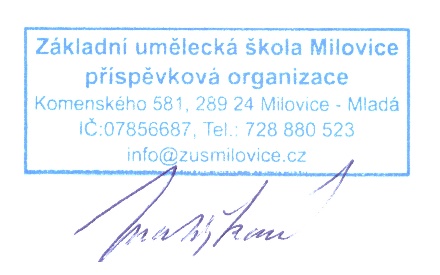 MgA. Romana Matějková        ředitelka školy                                                                       Směrnice nabývá účinnosti dnem 1.9.2023